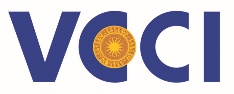 ĐỀ NGHỊ CUNG CẤP ĐỀ XUẤT TỔ CHỨC LỄ CÔNG BỐVÀ BÁO GIÁ CẠNH TRANHKính gửi: Các công ty Tổ chức sự kiệnGiới thiệuTên Dự án: Dự án Sáng kiến Chỉ số Xanh cấp tỉnh (PGI).Mục tiêu của Dự án: Đánh giá chất lượng điều hành kinh tế để thúc đẩy sự phát triển của khu vực kinh tế tư nhân.Hoạt động cụ thể: Lễ Công bố PCI và PGI 2024Mục tiêu Sự kiện:Công bố Báo cáo Chỉ số năng lực cạnh tranh cấp tỉnh (PCI) và Chỉ số Xanh cấp tỉnh (PGI). Công bố kết quả xếp hạng đánh giá chỉ số PCI và PGI các tỉnh/ thành phố năm 2023 của cộng đồng doanh nghiệp Việt Nam.Nội dung Sự kiện:Lễ Công bố gồm các điểm chính như sau : Chương trình nghệ thuật mở màn chào mừngBài phát biểu của Chủ tịch VCCI và Đại sứ MỹBài trình bày của các thành viên nhóm nghiên cứuLễ tôn vinh các tỉnh đạt thành tích tốt trong điều hành kinh tế PCI và tôn vinh các tỉnh đứng đầu Chỉ số Xanh cấp tỉnhPhát biểu đại diện của các tỉnh, các nhà đầu tư về PCI và PGICác hạng mục đề nghị báo giáĐề nghị các công ty báo giá các hạng mục với số lượng và quy cách kĩ thuật như sau:Địa điểm đề nghị: Nhà Hát lớn Hà Nội, số 1 Tràng TiềnPhần Nghệ thuật chào mừng: Có từ 2-3 tiết mụcPhần sản xuất:Cách thức liên hệÝ tưởng chương trình kèm báo giá đề nghị gửi về cho chị Nguyễn Lê Hà, Cán  bộ Dự án Sáng kiến Chỉ số Xanh cấp tỉnh qua 2 hình thức:Trực tiếp tại văn phòng Ban quản lý Dự án PCI, tầng 6, Ban Pháp chế, VCCI, số 9 Đào Duy Anh, Đống Đa, Hà NộiGián tiếp qua email hanl@vcci.com.vn hoặc lehanguyen246@gmail.comThời gian nộp hồ sơ từ 2 – 20/4/2024Công ty được lựa chọn theo hình thức đánh giá năng lực tổ chức và báo giá cạnh tranh                                                                         TL. CHỦ TỊCH	TRƯỞNG BAN PHÁP CHẾ                                                                           (Đã ký)        Đậu Anh Tuấn    Giám đốc Dự án PGIDỰ ÁN SÁNG KIẾN CHỈ SỐ XANH CẤP TỈNH (PGI)Địa chỉ: Ban Pháp chế, VCCI, Số 9 Đào Duy Anh, Đống Đa, Hà NộiĐiện thoại: 04.35746983     Fax: 04.35771459   Email:pci@vcci.com.vnKhu vực ngoài sảnh PhotoboothKhu vực ngoài sảnh Photobooth1Vách chụp hìnhIn bạt hiflex căng khung sắt
KT: 8m x 5m m2402Sàn chụp hìnhKhung xương sắt, ván mdf, trải thảm xanh lá cây
KT: 8m x 2.5m x 0.1mHm2203Bộ ghế phỏng vấn1 bàn + 2 ghếbộ14Hệ thống chiếu sáng cho toàn khu vựcgói1Khu vực sảnh đón khách1StandeeGỗ MDF thi công bồi decal 2 mặtchiếc42Thảm đón khách Đề nghị chi tiết3Bàn đón tiếpBàn IBMchiếc34Ghế khu vực đón tiếpGhế banquet bọc vài trắngchiếc65Cọc inox dây nhung đỏ phân khu vựcchiếc206Biển chỉ dẫn sơ đồ chỗ ngồiGiá tranh gỗchiếc46Biển chỉ dẫn sơ đồ chỗ ngồiSơ đồ in PP bồi formex, KT; 40cm x 60cmchiếc4II - HỆ THỐNG SÂN KHẤUII - HỆ THỐNG SÂN KHẤU1Sàn sân khấu chính Trải ván MDF, bọc thảm đen trên mặt sàn có sẵn của nhà hát lớnm2782Sàn phụ chính giữaKhung xương sắt, ván MDF cắt CNC, trải thảm đenKT phủ bì: ngang 5m x sâu 3m x cao 1mm2153Sàn sân khấu phụ 2 bênKhung xương sắt, ván MDF cắt CNC, trải thảm đen
KT phủ bì: ngang 4.5m x sâu 5.5m x cao 1m x 2 bênm249.54Mặt dựng sân khấuVán MDF, thảm đengói15Bậc thang chính giữa sân khấuKT phủ bì: ngang 10m x sâu 6m x cao 1m
Mặt bậc cắt CNC cong theo bóc tách thiết kếmd106Hệ thống âm thanh ánh sángÂm thanhgói1Ánh sánggói1Hệ khung truss giàn không gian để treo hệ thống ánh sáng gói17Hệ thống màn hình LEDMàn LED chính indoor P3KT: ngang 12m x cao 5.5mm266Bộ xử lý hình ảnh cho màn LED chính panoramahệ thống18Hiệu ứng sân khấuKhói lạnhbình29Màn saogói1III - CÁC HẠNG MỤC THIẾT BỊ KHÁCIII - CÁC HẠNG MỤC THIẾT BỊ KHÁCIII - CÁC HẠNG MỤC THIẾT BỊ KHÁCIII - CÁC HẠNG MỤC THIẾT BỊ KHÁC1Bục phát biểu chiếc12Logo bục phát biểuchiếc12Hệ thống dịch 2 ngôn ngữ- 300 tai nghe cho đại biểu
- 01 hệ thống tổng nguồn cho phiên dịch
- 05 mic bàn cho chủ tọa
- 02 mic không dây
- Cáp kỹ thuật đồng bộ
- Tối thiểu cho 1 lần lắp đặt là 50 tai nghehệ thống3003Cabin dịch- Cabin dịch cho 2 phiên dịch
- Đèn phiên dịch
- Cáp kỹ thuật đồng bộchiếc14Micro cài tai - dành cho phần thuyết trìnhchiếc15Cue Slide trình chiếu slide công nghệ caochiếc16TIVI 60 inch Đặt 2 bên cánh sân khấu để phục vụ cho phần thuyết trìnhChiếc27Bộ chia HDMIDùng cho 2 tiviChiếc28Laptop chạy slideChiếc29Bộ chia nối dài mạng HDMI 50mNối tín hiệu từ sân khấu xuống bàn điều khiểnbộ1IV - CLIP, VISUAL VÀ INTROIV - CLIP, VISUAL VÀ INTRO1Intro mở mànThời lượng: 15s-20sgói12Intro trao thưởng top 1 PCIThời lượng: 15s-20sgói13Intro trao thưởng top 1 PGIThời lượng: 15s-20sgói14Visual chương trìnhBackground chính & tiết mục nghệ thuậtgói15Bộ nhận diện chương trình gói1V - NHÂN SỰ THỰC HIỆNV - NHÂN SỰ THỰC HIỆN1MC thời sự VTV1người12Chụp ảnhChụp toàn bộ chương trình
Phối hợp với cán bộ VCCI chuyển ảnh liên tục trong quá trình Hội thảo diễn ra lên một link Drivemáy23Quay phimtrả tư liệu gốc, 1 máy toàn fix và 1 máy gymbalmáy252 PGs – 4 PBsLễ tân nữ cao 1m65, trang phục áo dàiLễ tân nam cao 1m75, trang phục vest đen
Làm việc 4 tiếng, đón khách và hỗ trợ checkin người6VI - DỊCH  VỤ HỖ TRỢ TRUYỀN THÔNG, BÁO CHÍVI - DỊCH  VỤ HỖ TRỢ TRUYỀN THÔNG, BÁO CHÍVI - DỊCH  VỤ HỖ TRỢ TRUYỀN THÔNG, BÁO CHÍVI - DỊCH  VỤ HỖ TRỢ TRUYỀN THÔNG, BÁO CHÍVI - DỊCH  VỤ HỖ TRỢ TRUYỀN THÔNG, BÁO CHÍ1Tại buổi lễ công bố: Hỗ trợ công tác đưa tin của báo chí, truyền thôngTại buổi lễ công bố: Hỗ trợ công tác đưa tin của báo chí, truyền thôngGói12Sau Lễ công bốDựng Clip highlight sự kiệngói1VII - HẠNG MỤC SẢN XUẤT KHÁCVII - HẠNG MỤC SẢN XUẤT KHÁCVII - HẠNG MỤC SẢN XUẤT KHÁC1Kỷ niệm chương PCI- Chân đế mica đen khăc chữ sơn theo maket
- Bộ chữ PCI: mặt mica theo maket chân mica trong 1cmchiếc102Kỷ niệm chương PGI- Chân đế mặt mica đen, dán miếng đồng khắc nội dung theo maket
- Phần trên thiết kế theo maketchiếc103Certificate PCI- In trên giấy conqueror
- Khung đựng cerfiticate A4chiếc104Certificate Green Index- In trên giấy conqueror
- Khung đựng cerfiticate A4bộ106In thẻ BTCchiếc307Bộ đàmchiếc108Vận chuyển trang thiết bị hai chiềutrọn gói19Phí thiết kếtrọn gói1